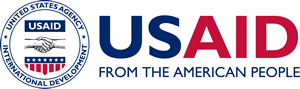 Conference Approval Memorandum Template USAID-Sponsored Conferences A Mandatory Reference for ADS Chapter 580							Full Revision Date:  06/27/2019				Responsible Office: M/MPBP/POL 				File Name: 580mab_062719Notes for Drafters:
Bureaus and Independent Offices (B/IOs) should submit requests at least 120 days in advance of the proposed event, and no later than 30 days prior to the event’s start date.  The designated approving official must approve requests before a B/IO makes a commitment or incurs costs.B/IOs must address Action Memoranda to the Administrator, Deputy Administrator, or Assistant Administrator (AA) for Management (AA/M) based on the estimated direct costs below:The Administrator must sign a waiver to incur costs in excess of $500,000 (excluding salaries and benefits) for a single conference;The Deputy Administrator must approve events with estimated direct costs (excluding salaries and benefits) greater than $100,000 up to $500,000; andThe AA/M must approve events with estimated direct costs (excluding salaries and benefits) of $100,000 or less.Conference coordinators must request approval through the eConference Tracking and Approval System (eCTAS) when ten or more USAID employees in travel status are expected to attend, or the cost will exceed $100,000, unless the event meets one of the exceptions outlined in ADS Chapter 580.1:The conference coordinator must upload two versions of the Action Memorandum:  The Microsoft Word version and the PDF version initialed by the AA of the B/IO.  The designated Conference Point-of-Contact in the B/IO must review and clear the Action Memorandum prior to submission.  If Program funds will pay for all or part of the requested conference, the B/IO must copy the Office for Budget and Resource Management (BRM) at BRMTaskerList@usaid.gov.  The drafter is responsible to provide the info copy to BRM.B/IOs should use the eCTAS automatic calculation to determine the estimated cost for the event, and for the estimated salaries and benefits of USAID employees.  The formula for estimated cost per attendee is direct cost divided by the total number of participants. The relevant Mission Director must clear for all conferences held in-country.  Attach a copy of the Mission Director’s approval at Tab 4. 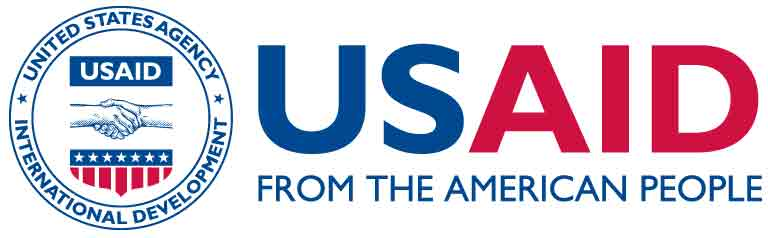 [Month Day, Year]ACTION MEMO FOR [TITLE] [FULL NAME]FROM:	AA/[Bureau Acronym]—[Full Name]SUBJECT: 	 Approval of the [Name of Event, Date of Event]Recommendation	That you approve the [Name of Event], which would take place in [Location of Event] from [Date of Event]. Approve____________    Disapprove______________ Background	The [Name of Event] would take place in [Location of Event] from [Date of Event].[The background section should include the following information:] Purpose and Expected Outcomes:  State why the conference is essential to USAID’s mission and what its benefits to the Agency would be, such as: Enhanced knowledge-sharing and understanding of programmatic approaches and activities across countries and regions;The training of new staff on operations in developing environments; andResults from monitoring and evaluation, such as the identification and sharing of lessons-learned from past and current programs, including those that are changing.Previous Conference:  Indicate if the conference has taken place previously.  If so, include the total and per-person costs of the previous conference, along with the total number of days, the location, and the total number of participants. [Mandatory section:  Edit to reflect your conference approval request.]  In accordance with ADS Chapter 580, I certify that the proposed conference costs are comprehensive and represent the greatest cost advantage to the U.S. Government.  The Bureau did consider alternatives to a conference, including videoconferencing, but found that an in-person meeting would be the most-appropriate method of meeting the desired objectives.[Explain why alternatives were not feasible.]  The Bureau has entered the details regarding this event in the eConference Tracking and Approval System (eCTAS).  AuthoritiesThe Bureau for Management received this Action Memorandum on [Date] and finds that the planning [complies/does not comply] with the procedures outlined in ADS 580.3.3.2 USAID-Sponsored Conferences Not Pre-Approved.  [The Bureau for Management (M) will state whether or not the request is in compliance with the policy.]Resource Implications [Mandatory content must include:]  It is anticipated that [Total Number of Participants] people would participate—of which [Total Number] would be USAID employees (e.g., U.S. Direct Hires [USDH], Personal Service Contractors [PSC], Foreign Service Nationals [FSN], employees on a Participating Agency Service Agreement [PASA], Detailees); [Total Number] would be USAID-funded institutional contractors; and [Total Number] would be other attendees whose funding their sponsoring organizations will cover.  The estimated direct cost for the proposed event would be [$XXX,XXX], excluding estimated salaries and benefits.  The estimated cost per attendee would be [$X,XXX].  The estimated cost for the salaries and benefits of USAID employees would be [$XX,XXX].  Attachments:Tab 1—Estimated Budget for USAID-Sponsored Conference [Mandatory]Tab 2—Cost Detail and Cost-Comparison of Three Potential Sites 		  	   [Mandatory]	Tab 3—Attendance List (USAID Employees) [Mandatory]Tab 4—Mission Director’s Clearance [Mandatory if held in the field]Tab 5—Additional Background Information [Optional]CLEARANCE PAGE FOR ACTION MEMO FOR [Copy the Subject Line from first page]Drafter:  [B/IO/Title]:[Name]:[Phone extension];[After Hours Phone No.]Approved:  [B/IO/Title]:[JDoe]Bureau Level Clearances	      	Clearance Status 		Date	[B/IO/Title]:[JDoe]	 		Clear/Info			MM/DD/YYUSAID/[Mission]: [Mission Director]:						A-AA/M:										 	Tab 1—Estimated Budget for USAID-Sponsored ConferenceTab 2—Cost Detail and Cost-Comparison of Three Potential Sites [Conference Venue] Provide information on the three quotes obtained for the conference venue.  Bureaus and Independent Offices must seriously consider U.S. Government facilities, if they might be available at a cheaper rate than a commercial facility.  Consider moving the date of the conference to accommodate availability. Information about the three quotes is not required if a suitable U.S. Government facility is available at no cost.  If the B/IO is not proposing to use a U.S. Government facility, it must provide a justification (e.g., venue size, capabilities, security, among others). [Location] Provide an explanation of how your choice of the geographic location reduced the costs of the conference—by taking into consideration costs for the venue and travel for USAID employees and other participants, among others. Additionally, provide information of any cost-savings activity.Tab 3—Attendance List (USAID Employees)[Note:  If the participant list is incomplete or unconfirmed, provide a breakout estimate of the number of USAID employee participants by Bureau, Independent Office, and/or Mission.]Tab 4—Mission Director’s Clearance (if conference is taking place in the Field)[Attach the email or letter from the Mission Director that provides his/her approval if the conference will take place in the field.]Tab 5—Additional Background InformationAdditional background information is not mandatory unless specifically requested by the approving official.  The sponsoring Bureau or Independent Office may provide any additional information that the approving official should consider, such as a sample agenda for the conference, the conference website, or any other background information.  [Discuss Cost/Expense Details under Tab 2]Estimated Budget for USAID-Sponsored ConferenceEstimated Budget for USAID-Sponsored ConferenceEstimated Budget for USAID-Sponsored ConferenceBudget ItemDollar EstimateDollar EstimateEstimated Salaries and Benefits**The eConference Tracking and Approval System (eCTAS) automatically calculates the salary estimate.  The following rates are used: U.S. Direct-Hire (USDH) and U.S. Personal Services Contractor (PSC) employees:    $49/hour, or $392/day; and Foreign Service National (FSN) employees:  $22/hour, or $176/day.** Contact USAID’s contracted travel agents to obtain a cost estimate for flights.  Do not use a discount travel site for cost estimates for flight costs (e.g., Travelocity or Expedia)Use the following formula to estimate travel and per diem costs for employees:  Total # of calendar days associated with the conference  x per diem (lodging and meals and incidental expenses) + airfare. *The eConference Tracking and Approval System (eCTAS) automatically calculates the salary estimate.  The following rates are used: U.S. Direct-Hire (USDH) and U.S. Personal Services Contractor (PSC) employees:    $49/hour, or $392/day; and Foreign Service National (FSN) employees:  $22/hour, or $176/day.** Contact USAID’s contracted travel agents to obtain a cost estimate for flights.  Do not use a discount travel site for cost estimates for flight costs (e.g., Travelocity or Expedia)Use the following formula to estimate travel and per diem costs for employees:  Total # of calendar days associated with the conference  x per diem (lodging and meals and incidental expenses) + airfare. *The eConference Tracking and Approval System (eCTAS) automatically calculates the salary estimate.  The following rates are used: U.S. Direct-Hire (USDH) and U.S. Personal Services Contractor (PSC) employees:    $49/hour, or $392/day; and Foreign Service National (FSN) employees:  $22/hour, or $176/day.** Contact USAID’s contracted travel agents to obtain a cost estimate for flights.  Do not use a discount travel site for cost estimates for flight costs (e.g., Travelocity or Expedia)Use the following formula to estimate travel and per diem costs for employees:  Total # of calendar days associated with the conference  x per diem (lodging and meals and incidental expenses) + airfare. Travel and Per Diem Costs ** [This includes airfare, lodging, and per diem for USAID employees.]*The eConference Tracking and Approval System (eCTAS) automatically calculates the salary estimate.  The following rates are used: U.S. Direct-Hire (USDH) and U.S. Personal Services Contractor (PSC) employees:    $49/hour, or $392/day; and Foreign Service National (FSN) employees:  $22/hour, or $176/day.** Contact USAID’s contracted travel agents to obtain a cost estimate for flights.  Do not use a discount travel site for cost estimates for flight costs (e.g., Travelocity or Expedia)Use the following formula to estimate travel and per diem costs for employees:  Total # of calendar days associated with the conference  x per diem (lodging and meals and incidental expenses) + airfare. *The eConference Tracking and Approval System (eCTAS) automatically calculates the salary estimate.  The following rates are used: U.S. Direct-Hire (USDH) and U.S. Personal Services Contractor (PSC) employees:    $49/hour, or $392/day; and Foreign Service National (FSN) employees:  $22/hour, or $176/day.** Contact USAID’s contracted travel agents to obtain a cost estimate for flights.  Do not use a discount travel site for cost estimates for flight costs (e.g., Travelocity or Expedia)Use the following formula to estimate travel and per diem costs for employees:  Total # of calendar days associated with the conference  x per diem (lodging and meals and incidental expenses) + airfare. *The eConference Tracking and Approval System (eCTAS) automatically calculates the salary estimate.  The following rates are used: U.S. Direct-Hire (USDH) and U.S. Personal Services Contractor (PSC) employees:    $49/hour, or $392/day; and Foreign Service National (FSN) employees:  $22/hour, or $176/day.** Contact USAID’s contracted travel agents to obtain a cost estimate for flights.  Do not use a discount travel site for cost estimates for flight costs (e.g., Travelocity or Expedia)Use the following formula to estimate travel and per diem costs for employees:  Total # of calendar days associated with the conference  x per diem (lodging and meals and incidental expenses) + airfare. Conference Venue *The eConference Tracking and Approval System (eCTAS) automatically calculates the salary estimate.  The following rates are used: U.S. Direct-Hire (USDH) and U.S. Personal Services Contractor (PSC) employees:    $49/hour, or $392/day; and Foreign Service National (FSN) employees:  $22/hour, or $176/day.** Contact USAID’s contracted travel agents to obtain a cost estimate for flights.  Do not use a discount travel site for cost estimates for flight costs (e.g., Travelocity or Expedia)Use the following formula to estimate travel and per diem costs for employees:  Total # of calendar days associated with the conference  x per diem (lodging and meals and incidental expenses) + airfare. *The eConference Tracking and Approval System (eCTAS) automatically calculates the salary estimate.  The following rates are used: U.S. Direct-Hire (USDH) and U.S. Personal Services Contractor (PSC) employees:    $49/hour, or $392/day; and Foreign Service National (FSN) employees:  $22/hour, or $176/day.** Contact USAID’s contracted travel agents to obtain a cost estimate for flights.  Do not use a discount travel site for cost estimates for flight costs (e.g., Travelocity or Expedia)Use the following formula to estimate travel and per diem costs for employees:  Total # of calendar days associated with the conference  x per diem (lodging and meals and incidental expenses) + airfare. *The eConference Tracking and Approval System (eCTAS) automatically calculates the salary estimate.  The following rates are used: U.S. Direct-Hire (USDH) and U.S. Personal Services Contractor (PSC) employees:    $49/hour, or $392/day; and Foreign Service National (FSN) employees:  $22/hour, or $176/day.** Contact USAID’s contracted travel agents to obtain a cost estimate for flights.  Do not use a discount travel site for cost estimates for flight costs (e.g., Travelocity or Expedia)Use the following formula to estimate travel and per diem costs for employees:  Total # of calendar days associated with the conference  x per diem (lodging and meals and incidental expenses) + airfare. Refreshments and Meals*** [Note:  If meals are provided, reduce the total estimate for per diem costs accordingly.]*The eConference Tracking and Approval System (eCTAS) automatically calculates the salary estimate.  The following rates are used: U.S. Direct-Hire (USDH) and U.S. Personal Services Contractor (PSC) employees:    $49/hour, or $392/day; and Foreign Service National (FSN) employees:  $22/hour, or $176/day.** Contact USAID’s contracted travel agents to obtain a cost estimate for flights.  Do not use a discount travel site for cost estimates for flight costs (e.g., Travelocity or Expedia)Use the following formula to estimate travel and per diem costs for employees:  Total # of calendar days associated with the conference  x per diem (lodging and meals and incidental expenses) + airfare. *The eConference Tracking and Approval System (eCTAS) automatically calculates the salary estimate.  The following rates are used: U.S. Direct-Hire (USDH) and U.S. Personal Services Contractor (PSC) employees:    $49/hour, or $392/day; and Foreign Service National (FSN) employees:  $22/hour, or $176/day.** Contact USAID’s contracted travel agents to obtain a cost estimate for flights.  Do not use a discount travel site for cost estimates for flight costs (e.g., Travelocity or Expedia)Use the following formula to estimate travel and per diem costs for employees:  Total # of calendar days associated with the conference  x per diem (lodging and meals and incidental expenses) + airfare. *The eConference Tracking and Approval System (eCTAS) automatically calculates the salary estimate.  The following rates are used: U.S. Direct-Hire (USDH) and U.S. Personal Services Contractor (PSC) employees:    $49/hour, or $392/day; and Foreign Service National (FSN) employees:  $22/hour, or $176/day.** Contact USAID’s contracted travel agents to obtain a cost estimate for flights.  Do not use a discount travel site for cost estimates for flight costs (e.g., Travelocity or Expedia)Use the following formula to estimate travel and per diem costs for employees:  Total # of calendar days associated with the conference  x per diem (lodging and meals and incidental expenses) + airfare. Facilitators [Note:  Include level of effort, travel, and per diem.  Organizers should shift to internal facilitators where possible.]*The eConference Tracking and Approval System (eCTAS) automatically calculates the salary estimate.  The following rates are used: U.S. Direct-Hire (USDH) and U.S. Personal Services Contractor (PSC) employees:    $49/hour, or $392/day; and Foreign Service National (FSN) employees:  $22/hour, or $176/day.** Contact USAID’s contracted travel agents to obtain a cost estimate for flights.  Do not use a discount travel site for cost estimates for flight costs (e.g., Travelocity or Expedia)Use the following formula to estimate travel and per diem costs for employees:  Total # of calendar days associated with the conference  x per diem (lodging and meals and incidental expenses) + airfare. *The eConference Tracking and Approval System (eCTAS) automatically calculates the salary estimate.  The following rates are used: U.S. Direct-Hire (USDH) and U.S. Personal Services Contractor (PSC) employees:    $49/hour, or $392/day; and Foreign Service National (FSN) employees:  $22/hour, or $176/day.** Contact USAID’s contracted travel agents to obtain a cost estimate for flights.  Do not use a discount travel site for cost estimates for flight costs (e.g., Travelocity or Expedia)Use the following formula to estimate travel and per diem costs for employees:  Total # of calendar days associated with the conference  x per diem (lodging and meals and incidental expenses) + airfare. *The eConference Tracking and Approval System (eCTAS) automatically calculates the salary estimate.  The following rates are used: U.S. Direct-Hire (USDH) and U.S. Personal Services Contractor (PSC) employees:    $49/hour, or $392/day; and Foreign Service National (FSN) employees:  $22/hour, or $176/day.** Contact USAID’s contracted travel agents to obtain a cost estimate for flights.  Do not use a discount travel site for cost estimates for flight costs (e.g., Travelocity or Expedia)Use the following formula to estimate travel and per diem costs for employees:  Total # of calendar days associated with the conference  x per diem (lodging and meals and incidental expenses) + airfare. Usage of Audiovisual and Other Equipment *The eConference Tracking and Approval System (eCTAS) automatically calculates the salary estimate.  The following rates are used: U.S. Direct-Hire (USDH) and U.S. Personal Services Contractor (PSC) employees:    $49/hour, or $392/day; and Foreign Service National (FSN) employees:  $22/hour, or $176/day.** Contact USAID’s contracted travel agents to obtain a cost estimate for flights.  Do not use a discount travel site for cost estimates for flight costs (e.g., Travelocity or Expedia)Use the following formula to estimate travel and per diem costs for employees:  Total # of calendar days associated with the conference  x per diem (lodging and meals and incidental expenses) + airfare. *The eConference Tracking and Approval System (eCTAS) automatically calculates the salary estimate.  The following rates are used: U.S. Direct-Hire (USDH) and U.S. Personal Services Contractor (PSC) employees:    $49/hour, or $392/day; and Foreign Service National (FSN) employees:  $22/hour, or $176/day.** Contact USAID’s contracted travel agents to obtain a cost estimate for flights.  Do not use a discount travel site for cost estimates for flight costs (e.g., Travelocity or Expedia)Use the following formula to estimate travel and per diem costs for employees:  Total # of calendar days associated with the conference  x per diem (lodging and meals and incidental expenses) + airfare. *The eConference Tracking and Approval System (eCTAS) automatically calculates the salary estimate.  The following rates are used: U.S. Direct-Hire (USDH) and U.S. Personal Services Contractor (PSC) employees:    $49/hour, or $392/day; and Foreign Service National (FSN) employees:  $22/hour, or $176/day.** Contact USAID’s contracted travel agents to obtain a cost estimate for flights.  Do not use a discount travel site for cost estimates for flight costs (e.g., Travelocity or Expedia)Use the following formula to estimate travel and per diem costs for employees:  Total # of calendar days associated with the conference  x per diem (lodging and meals and incidental expenses) + airfare. Computer and Telephone Access Fees*The eConference Tracking and Approval System (eCTAS) automatically calculates the salary estimate.  The following rates are used: U.S. Direct-Hire (USDH) and U.S. Personal Services Contractor (PSC) employees:    $49/hour, or $392/day; and Foreign Service National (FSN) employees:  $22/hour, or $176/day.** Contact USAID’s contracted travel agents to obtain a cost estimate for flights.  Do not use a discount travel site for cost estimates for flight costs (e.g., Travelocity or Expedia)Use the following formula to estimate travel and per diem costs for employees:  Total # of calendar days associated with the conference  x per diem (lodging and meals and incidental expenses) + airfare. *The eConference Tracking and Approval System (eCTAS) automatically calculates the salary estimate.  The following rates are used: U.S. Direct-Hire (USDH) and U.S. Personal Services Contractor (PSC) employees:    $49/hour, or $392/day; and Foreign Service National (FSN) employees:  $22/hour, or $176/day.** Contact USAID’s contracted travel agents to obtain a cost estimate for flights.  Do not use a discount travel site for cost estimates for flight costs (e.g., Travelocity or Expedia)Use the following formula to estimate travel and per diem costs for employees:  Total # of calendar days associated with the conference  x per diem (lodging and meals and incidental expenses) + airfare. *The eConference Tracking and Approval System (eCTAS) automatically calculates the salary estimate.  The following rates are used: U.S. Direct-Hire (USDH) and U.S. Personal Services Contractor (PSC) employees:    $49/hour, or $392/day; and Foreign Service National (FSN) employees:  $22/hour, or $176/day.** Contact USAID’s contracted travel agents to obtain a cost estimate for flights.  Do not use a discount travel site for cost estimates for flight costs (e.g., Travelocity or Expedia)Use the following formula to estimate travel and per diem costs for employees:  Total # of calendar days associated with the conference  x per diem (lodging and meals and incidental expenses) + airfare. Printing - Go Green, where appropriate and feasible.*The eConference Tracking and Approval System (eCTAS) automatically calculates the salary estimate.  The following rates are used: U.S. Direct-Hire (USDH) and U.S. Personal Services Contractor (PSC) employees:    $49/hour, or $392/day; and Foreign Service National (FSN) employees:  $22/hour, or $176/day.** Contact USAID’s contracted travel agents to obtain a cost estimate for flights.  Do not use a discount travel site for cost estimates for flight costs (e.g., Travelocity or Expedia)Use the following formula to estimate travel and per diem costs for employees:  Total # of calendar days associated with the conference  x per diem (lodging and meals and incidental expenses) + airfare. *The eConference Tracking and Approval System (eCTAS) automatically calculates the salary estimate.  The following rates are used: U.S. Direct-Hire (USDH) and U.S. Personal Services Contractor (PSC) employees:    $49/hour, or $392/day; and Foreign Service National (FSN) employees:  $22/hour, or $176/day.** Contact USAID’s contracted travel agents to obtain a cost estimate for flights.  Do not use a discount travel site for cost estimates for flight costs (e.g., Travelocity or Expedia)Use the following formula to estimate travel and per diem costs for employees:  Total # of calendar days associated with the conference  x per diem (lodging and meals and incidental expenses) + airfare. *The eConference Tracking and Approval System (eCTAS) automatically calculates the salary estimate.  The following rates are used: U.S. Direct-Hire (USDH) and U.S. Personal Services Contractor (PSC) employees:    $49/hour, or $392/day; and Foreign Service National (FSN) employees:  $22/hour, or $176/day.** Contact USAID’s contracted travel agents to obtain a cost estimate for flights.  Do not use a discount travel site for cost estimates for flight costs (e.g., Travelocity or Expedia)Use the following formula to estimate travel and per diem costs for employees:  Total # of calendar days associated with the conference  x per diem (lodging and meals and incidental expenses) + airfare. Other [e.g., cost for speakers, host-government officials and other participating foreign dignitaries, including invitational travel costs, shuttle service]*The eConference Tracking and Approval System (eCTAS) automatically calculates the salary estimate.  The following rates are used: U.S. Direct-Hire (USDH) and U.S. Personal Services Contractor (PSC) employees:    $49/hour, or $392/day; and Foreign Service National (FSN) employees:  $22/hour, or $176/day.** Contact USAID’s contracted travel agents to obtain a cost estimate for flights.  Do not use a discount travel site for cost estimates for flight costs (e.g., Travelocity or Expedia)Use the following formula to estimate travel and per diem costs for employees:  Total # of calendar days associated with the conference  x per diem (lodging and meals and incidental expenses) + airfare. *The eConference Tracking and Approval System (eCTAS) automatically calculates the salary estimate.  The following rates are used: U.S. Direct-Hire (USDH) and U.S. Personal Services Contractor (PSC) employees:    $49/hour, or $392/day; and Foreign Service National (FSN) employees:  $22/hour, or $176/day.** Contact USAID’s contracted travel agents to obtain a cost estimate for flights.  Do not use a discount travel site for cost estimates for flight costs (e.g., Travelocity or Expedia)Use the following formula to estimate travel and per diem costs for employees:  Total # of calendar days associated with the conference  x per diem (lodging and meals and incidental expenses) + airfare. *The eConference Tracking and Approval System (eCTAS) automatically calculates the salary estimate.  The following rates are used: U.S. Direct-Hire (USDH) and U.S. Personal Services Contractor (PSC) employees:    $49/hour, or $392/day; and Foreign Service National (FSN) employees:  $22/hour, or $176/day.** Contact USAID’s contracted travel agents to obtain a cost estimate for flights.  Do not use a discount travel site for cost estimates for flight costs (e.g., Travelocity or Expedia)Use the following formula to estimate travel and per diem costs for employees:  Total # of calendar days associated with the conference  x per diem (lodging and meals and incidental expenses) + airfare. TOTAL  (Excluding Salaries and Benefits)*The eConference Tracking and Approval System (eCTAS) automatically calculates the salary estimate.  The following rates are used: U.S. Direct-Hire (USDH) and U.S. Personal Services Contractor (PSC) employees:    $49/hour, or $392/day; and Foreign Service National (FSN) employees:  $22/hour, or $176/day.** Contact USAID’s contracted travel agents to obtain a cost estimate for flights.  Do not use a discount travel site for cost estimates for flight costs (e.g., Travelocity or Expedia)Use the following formula to estimate travel and per diem costs for employees:  Total # of calendar days associated with the conference  x per diem (lodging and meals and incidental expenses) + airfare. *The eConference Tracking and Approval System (eCTAS) automatically calculates the salary estimate.  The following rates are used: U.S. Direct-Hire (USDH) and U.S. Personal Services Contractor (PSC) employees:    $49/hour, or $392/day; and Foreign Service National (FSN) employees:  $22/hour, or $176/day.** Contact USAID’s contracted travel agents to obtain a cost estimate for flights.  Do not use a discount travel site for cost estimates for flight costs (e.g., Travelocity or Expedia)Use the following formula to estimate travel and per diem costs for employees:  Total # of calendar days associated with the conference  x per diem (lodging and meals and incidental expenses) + airfare. *The eConference Tracking and Approval System (eCTAS) automatically calculates the salary estimate.  The following rates are used: U.S. Direct-Hire (USDH) and U.S. Personal Services Contractor (PSC) employees:    $49/hour, or $392/day; and Foreign Service National (FSN) employees:  $22/hour, or $176/day.** Contact USAID’s contracted travel agents to obtain a cost estimate for flights.  Do not use a discount travel site for cost estimates for flight costs (e.g., Travelocity or Expedia)Use the following formula to estimate travel and per diem costs for employees:  Total # of calendar days associated with the conference  x per diem (lodging and meals and incidental expenses) + airfare. ***(     )  Meals will not be provided to local staff.***(__)  Meals will be provided to local staff.  This event meets the criteria for a training activity and essential training will take place during the meals.  Criteria provided below:The purpose of the conference is educational or instructional;More than half of the time is scheduled for a planned, organized exchange of information between presenters and the audience;The content of the conference is germane to improving individual and/or organizational performance;Developmental benefits will be derived from the employee's attendance; andThe provision of meals is necessary for the employee to obtain the full benefit of the training.***(__)  Meals will be provided to local staff in accordance with criteria outlined in ADS Chapter 610.  ***(     )  Meals will not be provided to local staff.***(__)  Meals will be provided to local staff.  This event meets the criteria for a training activity and essential training will take place during the meals.  Criteria provided below:The purpose of the conference is educational or instructional;More than half of the time is scheduled for a planned, organized exchange of information between presenters and the audience;The content of the conference is germane to improving individual and/or organizational performance;Developmental benefits will be derived from the employee's attendance; andThe provision of meals is necessary for the employee to obtain the full benefit of the training.***(__)  Meals will be provided to local staff in accordance with criteria outlined in ADS Chapter 610.  ***(     )  Meals will not be provided to local staff.***(__)  Meals will be provided to local staff.  This event meets the criteria for a training activity and essential training will take place during the meals.  Criteria provided below:The purpose of the conference is educational or instructional;More than half of the time is scheduled for a planned, organized exchange of information between presenters and the audience;The content of the conference is germane to improving individual and/or organizational performance;Developmental benefits will be derived from the employee's attendance; andThe provision of meals is necessary for the employee to obtain the full benefit of the training.***(__)  Meals will be provided to local staff in accordance with criteria outlined in ADS Chapter 610.  ***(     )  Meals will not be provided to local staff.***(__)  Meals will be provided to local staff.  This event meets the criteria for a training activity and essential training will take place during the meals.  Criteria provided below:The purpose of the conference is educational or instructional;More than half of the time is scheduled for a planned, organized exchange of information between presenters and the audience;The content of the conference is germane to improving individual and/or organizational performance;Developmental benefits will be derived from the employee's attendance; andThe provision of meals is necessary for the employee to obtain the full benefit of the training.***(__)  Meals will be provided to local staff in accordance with criteria outlined in ADS Chapter 610.  ***(     )  Meals will not be provided to local staff.***(__)  Meals will be provided to local staff.  This event meets the criteria for a training activity and essential training will take place during the meals.  Criteria provided below:The purpose of the conference is educational or instructional;More than half of the time is scheduled for a planned, organized exchange of information between presenters and the audience;The content of the conference is germane to improving individual and/or organizational performance;Developmental benefits will be derived from the employee's attendance; andThe provision of meals is necessary for the employee to obtain the full benefit of the training.***(__)  Meals will be provided to local staff in accordance with criteria outlined in ADS Chapter 610.  ***(     )  Meals will not be provided to local staff.***(__)  Meals will be provided to local staff.  This event meets the criteria for a training activity and essential training will take place during the meals.  Criteria provided below:The purpose of the conference is educational or instructional;More than half of the time is scheduled for a planned, organized exchange of information between presenters and the audience;The content of the conference is germane to improving individual and/or organizational performance;Developmental benefits will be derived from the employee's attendance; andThe provision of meals is necessary for the employee to obtain the full benefit of the training.***(__)  Meals will be provided to local staff in accordance with criteria outlined in ADS Chapter 610.  ***(     )  Meals will not be provided to local staff.***(__)  Meals will be provided to local staff.  This event meets the criteria for a training activity and essential training will take place during the meals.  Criteria provided below:The purpose of the conference is educational or instructional;More than half of the time is scheduled for a planned, organized exchange of information between presenters and the audience;The content of the conference is germane to improving individual and/or organizational performance;Developmental benefits will be derived from the employee's attendance; andThe provision of meals is necessary for the employee to obtain the full benefit of the training.***(__)  Meals will be provided to local staff in accordance with criteria outlined in ADS Chapter 610.  Conference Organizer SignatureConference Organizer SignatureConference Organizer SignatureConference Organizer SignatureConference Organizer SignatureConference Organizer Signature[EVENT NAME][EVENT NAME][EVENT NAME][EVENT NAME]USAID Employee[Full Name, Title]Office Acronym, LocationJustification1Ex:  John Doe, Program SpecialistM/MPBP, HeadquartersCompelling reason why attendance is needed.234567891011121314151617181920